FONDCLUB “DE AREND REKKEM”BOURGES 30 JULI 2022GROTE PRIJS Voeders VANROBAEYS,REKKEM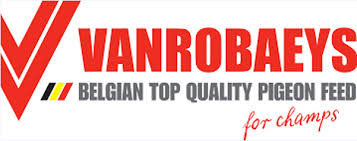 EREPRIJZEN geschonken aan de winnaars:-BOURGES OUDE DUIVEN:      MESSIAEN-VANHAUWAERT,Avelgem-BOURGES JAARSE DUIVEN:   CLICQUE Gino,Wevelgem-BOURGES JONGE DUIVEN:    CLICQUE Gino,WevelgemVolgende liefhebbers winnen elk 1 ZAK DUIVENVOER VANROBAEYS:Jonge duiven20 laatste liefhebbers met 1°afg.OUDE DUIVEN (5 laatste liefhebbers met 1°afg.)JAARDUIVEN(5 laatste liefhebbers met 1°afg.)32 Bistoen Johan,Hulste45 Wynant Ivan,Izegem31 Team Debo,Vichte30 Denys Erik,Beveren-Leie30 Wybo Marc,Harelbeke29 Heggermont Laurens,Ingelmunster29 Steyt Filip,Kuurne23 Quidousse Gino,Wevelgem28 Truyaert André,Bellegem 11 Vercruysse André en Thierry,Anzegem205 Noppe Gilbert en Filip,Wevelgem121 Dubrul Dominique,Hulste196 Stevens Jan,Wielsbeke  98 Willen Philippe,Pottes189 Verheye Rino,Aalbeke  97 Denys Hendrik,Zwevegem170 Bourgeois Pierre,Izegem  91 Goegebeur John,Kortrijk153 Messiaen-Vanhauwaert,Avelgem  71 Vandenberghe-Plets,Zwevegem146 Vanryckeghem-Mestdagh,Harelbeke  20 Geryl-Vanhoydonck,Ingelmunster144 Lefevre Chris,Vichte  18 Derycke-Lodiso,Aalbeke138 Decuypere-Thibaut,Ingooigem    4 Verschoot Joël,Ingelmunster